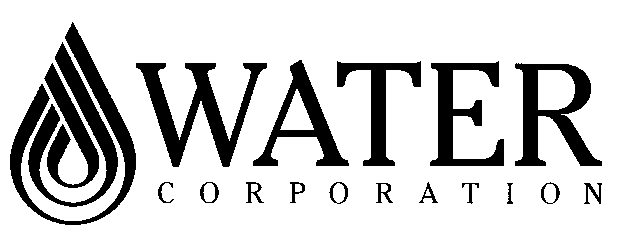 DESIGN STANDARD DS 26-07Type Specifications – ElectricalType Specification for Major Electrical InstallationsFOREWORDThe intent of Design Standards is to specify requirements that assure effective design and delivery of fit for purpose Water Corporation infrastructure assets for best whole-of-life value with least risk to Corporation service standards and safety. Design standards are also intended to promote uniformity of approach by asset designers, drafters and constructors to the design, construction, commissioning and delivery of water infrastructure and to the compatibility of new infrastructure with existing like infrastructure.Design Standards draw on the asset design, management and field operational experience gained and documented by the Corporation and by the water industry generally over time. They are intended for application by Corporation staff, designers, constructors and land developers to the planning, design, construction and commissioning of Corporation infrastructure including water services provided by land developers for takeover by the Corporation.Nothing in this Design Standard diminishes the responsibility of designers and constructors for applying the requirements of the Western Australia's Work Health and Safety (General) Regulations 2022 to the delivery of Corporation assets. Information on these statutory requirements may be viewed at the following web site location: Overview of Western Australia’s Work Health and Safety (General) Regulations 2022 (dmirs.wa.gov.au)Enquiries relating to the technical content of a Design Standard should be directed to the Senior Principal Engineer, Electrical Engineering, Electrical Standards Section, Engineering. Future Design Standard changes, if any, will be issued to registered Design Standard users as and when published.Head of EngineeringThis document is prepared without the assumption of a duty of care by the Water Corporation.  The document is not intended to be nor should it be relied on as a substitute for professional engineering design expertise or any other professional advice.Users should use and reference the current version of this document.© Copyright – Water Corporation: This standard and software is copyright.  With the exception of use permitted by the Copyright Act 1968, no part may be reproduced without the written permission of the Water Corporation.DISCLAIMERWater Corporation accepts no liability for any loss or damage that arises from anything in the Standards/Specifications including any loss or damage that may arise due to the errors and omissions of any person. Any person or entity which relies upon the Standards/Specifications from the Water Corporation website does so that their own risk and without any right of recourse to the Water Corporation, including, but not limited to, using the Standards/Specification for works other than for or on behalf of the Water Corporation. The Water Corporation shall not be responsible, nor liable, to any person or entity for any loss or damage suffered as a consequence of the unlawful use of, or reference to, the Standards/Specifications, including but not limited to the use of any part of the Standards/Specification without first obtaining prior express written permission from the CEO of the Water Corporation.Any interpretation of anything in the Standards/Specifications that deviates from specific Water Corporation Project requirements must be referred to, and resolved by, reference to and for determination by the Water Corporation’s project manager and/or designer for that particular Project.REVISION STATUSThe revision status of this standard is shown section by section below. DESIGN STANDARD DS 26-07Type Specifications – ElectricalType Specification for Major Electrical InstallationsCONTENTSSection	PageGeneralScopeThis Specification covers the requirements for the construction and testing of a major electrical installation having a maximum rating of greater than 315kVA or a maximum voltage of greater than 1 kVThe scope of the work is described in the Annexure and on the Principal’s drawings listed thereinSiteThe location of and access to the site of the electrical installation shall be as shown in the Annexure.Ambient ConditionsThe electrical installation shall be rated and suitable for operation under the ambient conditions specified in the Annexure.Work by the PrincipalThe work to be performed by the Principal shall be as specified in the Annexure.Information from the ContractorThe Contractor shall provide the following information in respect to the electrical installation within the listed number of days after the receipt of the Principal’s order.Construction programme 14 daysDrawings for any switchboards being supplied by the Contractor 28 daysTest certificates and associated test results as per approved ITPSet of Principal’s drawings marked up ‘as constructed’ 14 days after commissioningStandardsThe workmanship, equipment and materials provided in accordance with this Specification shall comply in design, construction, rating and performance with the current relevant Australian Standards and Codes.  In their absence, relevant international and other national standards, together with the requirements of competent Authorities having jurisdiction over all or part of the manufacture, installation and operation of the equipment shall be adhered to.  Compliance with Regulations shall include all amendments after the date of tender.Specific reference is made in this specification to the following Australian Standards:The electrical installation shall be constructed and tested in accordance with the requirements of AS/NZS 3000 and with the further requirements of this Specification.Supervising EngineerFor work being carried out under a formal contract utilising General Conditions of Contract AS2124, Supervising Engineer shall mean the Contract Superintendent.In all other instances, Supervising Engineer shall mean the engineer who approved the relevant drawings or an engineer authorised to act on his/her behalf.Conformance with the Principal’s DrawingsThe Works shall be constructed strictly in accordance with the Principal’s drawings and this Specification except where same is varied in writing by the Supervising Engineer.  Type or rating or make of equipment shall not be modified unless by written variation from the Supervising EngineerIn the event of a discrepancy between the Principal’s drawings and this Specification, the matter shall be referred to the Supervising Engineer for resolutionQuality AssuranceThe electrical installation shall be constructed under a Quality System certified by an Accredited Authority in accordance with AS/NZS ISO 9001 or an approved equivalent.Electrical WorkAll electrical work shall be performed by appropriately qualified and experienced personnel who shall hold a current electrical worker’s licence to perform such work.Settings and CalibrationEquipment settings and calibration shall be as shown on the Principal’s drawings.Materials and WorkmanshipAll materials and workmanship shall be in accordance with best industrial practice to the satisfaction of the Supervising EngineerAll materials and equipment shall be in a new and previously unused condition unless otherwise stated in the contract specification or approved by the Supervising EngineerSwitchboard SpecificationsAll switchboards shall comply with the requirements of any relevant switchboard Type Specifications specified in the Annexure or on the Principal’s drawingsAll Low Voltage switchboards supplied as part of this installation shall comply with the requirements of DS26.9 (Type Specification for LV Switchboards - General Requirements)EquipmentThe equipment shall be rated for safe, efficient and effective operation under the site conditions and with the relevant electricity supply as stated in the contract specification.Mounting MethodsWhere the Principal’s drawings do not precisely define the method of mounting equipment, such equipment shall be mounted in accordance with the manufacturer’s instructions and in a manner permitting easy access during testing and maintenance.High Voltage CablesHV Cables GeneralThe size and type of High Voltage cables shall be as shown on the Principal’s drawings and as specified hereunder.HV Cables Supplying VCSsHigh Voltage cables carrying R.F. interference voltages (e.g. H.V cables between a HV variable speed controller without input RFI filtering and a screened supply transformer), shall be supplied with copper wire screens on each core The above cables shall be three core cables or single core cables installed in trefoil formation HV Cable JointsIn line cable joints shall not be permitted in High Voltage cables unless shown and specified in detail on the Principal’s drawings. HV Cable TerminationsManufacturer’s RecommendationsAll High Voltage cable terminations shall be made in strict accordance with the manufacturer’s recommendations. Clearances in air shall be maintained at the manufacturer’s recommended level or at the value specified in the relevant Australian Standard, whichever is the greater.  Attention shall be taken to ensure that recommended phase to phase and phase to earth clearances for unscreened sections of the cable terminations are maintained. Dead-Break Elbow ConnectionsDead-break elbow cable terminations  on High Voltage screened single core XLPE insulated cables shall be made with approved  fully screened, cold fit, dead-break elbow connectors  such as Raychem Types RSTI and RSES dead-break elbow connectors (depending on current rating).Indoor Air Insulated TerminationsHigh Voltage screened single core XLPE insulated cables within switchboards and air insulated cable boxes shall be terminated with approved heat shrink cable terminations such as Raychem series IXSU-F heat shrink terminationsIf the spacing between bushings is such that insulating boots are required to be fitted over the bushings, such insulating boots shall be approved cold applied insulating boots of an appropriate voltage rating, e.g. Raychem type RCAB for voltages up to 11 kVPole Top TerminationsPole top terminations on High Voltage single core XLPE cables shall be made with approved outdoor heat shrink terminations, such as Raychem Type OXSU-F heat shrink terminationsIncoming supply pole top terminations on “triplex” XLPE cables shall be made with approved outdoor heat shrink terminations and approved mounting brackets, such as Raychem Type OXSU-F heat shrink terminations and Raychem Type EPPA-031 pole top termination bracketsEarthing of HV Cable ScreensThe screens on HV cables carrying R.F. interference voltages shall be earthed at both ends The screens on HV cables not carrying R.F. interference voltages shall be earthed as shown on the Principal’s drawings. (Generally such HV cables will be required to be earthed only at one end)Low Voltage CablesLV Cables GeneralThe size and type of Low Voltage cables shall be as shown on the Principal’s drawings and as specified hereunderLV cables shall be provided in accordance with the size and type shown on the drawings and with the requirements of AS/NZS 3000LV Variable Speed Drive CablesVariable speed controller cables shall be symmetrically constructed shielded cables either with three symmetrically placed internal protective earth cores or with a shield rated as the protective earth. Phase conductors, internal protective earth cores and the shield shall be copperIf internal protective earth cores are provided, the conductivity of the shield shall be not less than 10% of the conductivity of each phase conductorThe combined conductivity of the shield and the internal protective earths (if fitted) shall be not less than, the conductivity of each phase conductor for cables < 16 mm2, and not less than 50% of the conductivity of each phase conductor for cables >16 mm2The cable screen shall consist of either double copper tape screen or a single copper tape screen overlaid with a copper wire screen.  Cables with copper braid screens shall not be used for fixed wiring, but shall be used for short lengths of flexible wiringVariable speed controller cables shall be derated for maximum conductor temperature and converter input utilisation factor as shown on the Principal’s drawings LV Cable JointsMid-run cable connections and straight through LV cable joints shall be avoided wherever practical and in any event shall not be installed without the written approval of the Contract Superintendent.Colour Coding for LV CablesThe preferred colour coding system for Low Voltage cabling between items of equipment is as follows:Red phase:		RedWhite phase:	WhiteBlue phase:		Blue (bright Blue to AS 2700)A.C. Neutral:	BlackEarth: 		Green/YellowThe above colour coding system shall be used unless a different system which is consistent with AS 3000 is specified on the Principal’s drawings or has been approved in writing by the Supervising EngineerLV Cable TerminationsTerminals and LugsCables terminating at stud or screw type terminals shall be fitted with crimp type ring tongue or slotted ring tongue cable lugsCables terminating at plain tunnel/screw type terminals shall be fitted 	with wire pin type cable lugsFlexible cables terminating at spring plate clamp type terminals shall be fitted with wire pin type cable lugsCables terminating at square mouthed terminals shall be fitted with AMP flat blade type terminalsPre-insulated cable lugs shall be used on all cables smaller than 7/1.04mmNot more than two cables shall be connected to either side of any terminalCable MarkingCables, including major earthing cables, shall be identified at each end with clear, indelible and durable labelsLabels shall not be hand-printedMajor earth cables shall be identified using descriptive text (eg “EARTH MAT”)All other cables shall be numbered, with numbers as shown on the DrawingsCrimpingCable lugs shall be crimped with the compression tools recommended by the cable lug manufacturerWhere the crimping tools are hand operated they shall be of the type which will not release until full compression is reachedHexagonal crimping dies shall be used on conductors of' 70 mm2, cross section and aboveLV Cable Glands and ShroudsWhere cables enter cubicles or panels, they shall be fitted with cable glandsThe cable glands shall be fitted in accordance with the manufacturer's recommendationsCable shrouds shall be fitted over cable glandsLV Cable ScreensLV cable screens shall be terminated and earthed concentrically at both ends of the cableDouble copper tape screens on LV cables shall be terminated in glands employing a lead clamping coneCombined single copper tape and copper wire screens LV cables shall be terminated in armoured cable type cable glandsLV Cable Entries into Field EquipmentAbove Ground Outdoor EquipmentAll field cable entries into outdoor above ground equipment including junction boxes, cubicles and instruments shall be bottom entry so as to minimise the possibility of water ingress. Submerged EquipmentAll cable terminations into submerged equipment, including equipment installed in locations subject to flooding, shall be water tight to not less the maximum possible depth submersion All such cable terminations shall be made strictly in accordance with the equipment manufacturer’s recommendations for submerged equipment Buried EquipmentAll cable terminations into buried equipment shall be water tight to the depth of burial plus the depth of possible ground surface submersion in flood situations All such cable terminations shall be made strictly in accordance with the equipment manufacturer’s recommendations for submerged equipmentEarthing Unused ELV CablesUnused cores in Extra Low Voltage multicore cables (including instrument signal cables) shall be connected to earth at the source and shall be left full length, insulated and taped back at the other endWherever practical, source end unused cable cores shall be connected to terminals and these terminals bonded together and connected to earthInstrumentation CablesTypes of CableThe type of instrumentation cables shall be as shown on the Principal’s drawings and may include:copper conductor single twisted pair screened cablescopper conductor multi pair cables with each twisted pair screened as well as an overall screencopper conductor coaxial cables, andoptical fibre cablesColour Coding (a) 	The preferred colour coding system for instrumentation cabling between items of equipment is as follows:Sheath on non intrinsically safe circuit cables:  BlackSheath on intrinsically safe circuit cables:  BlueUnearthed leg cores: WhiteEarthed leg cores: Black(b) 	The above colour coding system shall be used unless a different system is specified on the Principal’s drawings or has been approved in writing by the Supervising EngineerTwisted Pair CablesConnectionAll control signals shall be transmitted over individual twisted pairs.  The use of common return wires shall not be permittedMulti pair cables shall include not less than 20% spare pairsEarthing of ScreensUnless shown otherwise on the Principal’s drawings, screens on twisted pair cables shall be earthed at the receiving (RTU, PLC or IS barrier) end and insulated at the field instrument end(Where screens cannot be isolated from earth at the instrument end, an isolating amplifier may be required) Individual pair screens shall be earthed at the same point as associated overall screensIn the case of cables between a magnetic flow meter head and its associated converter, the cable screens shall be connected as recommended by the manufacturerSeparationUnless separately enclosed in steel conduit or cable tray, copper conductor signal cables shall be separated from power cables as follows:Optical Fibre CablesOptic fibre cables shall be vermin proof via nylon jacketing.Cable Markings(a)	All cables, including major earthing cables, shall be identified at each end with clear, indelible and durable labels(b)	Instrumentation cables shall be identified using one sleeve type marker per pair (triad), with both (all) cores passing through the marker(c)	Labels shall not be hand-printed(d)	All cores of optic fibre cables are to be labelled at both ends(e) 	Major earth cables shall be identified using descriptive text (eg “EARTH MAT”)(f)	All other cables shall be numbered, with numbers as shown on the DrawingsWiring SystemsLow Voltage Wiring SystemsUnless otherwise specified on the Principal's drawings or approved by the Supervising Engineer, all Low Voltage cables shall be installed in UPVC conduitSingle core cables installed as a three-phase circuit on cable ladder or tray, or buried direct, shall be arranged in trefoilUnderground low voltage cables in UPVC conduit shall be buried to a minimum depth of 500 min, with cable marker tape laid 250 mm above the cable or 50% of the depth of cover above the cableHigh Voltage Wiring SystemsUnless otherwise specified, underground HV cables shall be direct buried Trenching for HV cables shall be of uniform depth and shall sufficient so that the depth to the top surface of the installed cables on the bed of sand shall be a minimum of 750 mmTrenches shall be of sufficient width for chosen mechanical protection to be easily placed.  Orange marker tape, in accordance with AS/NZS 2648.1, shall be laid on top of the mechanical protectionFollowing backfilling of trenches, route markers shall be installed in accordance with clause 9 of this SpecificationCommunication Wiring Systems Unless otherwise specified on the Principal’s drawings, or approved by the Supervising Engineer, all underground communications cables (including Optic Fibre) shall be installed in UPVC conduit with a minimum diameter of 50 mmUnderground cables in UPVC conduit shall be buried to a minimum depth of 500 mm with cable marker tape laid 300 mm above the cableOptic fibre conduits require a minimum bend radius as recommended by the manufacturer Installation of Conduits, Ducts and Cable PitsGeneralUnless shown otherwise on the Principal's drawings conduits and ducts shall be installed square to the lines of structures, in a neat and durable mannerBends shall be of sufficient radius to permit the easy installation of the cable types and numbers shown on the drawings. Changes of direction shall generally be through 90 degreesAll PVC conduit joints shall be cemented with an appropriate adhesiveDuct covers installed within buildings shall be galvanised steel tread plateCable pits and conduit entries shall be sealed after cable installation. All wastewater pumping station conduits terminating below the switchboard, including unused conduits, shall be sealed with Crommelin’s Superseal foam (or equivalent), and topped min 100mm with flexible expanding foam.Optic Fibre PitsAs a minimum a pit is required every 300m in any city’s CBD, 500m in other urban areas and 1000m in non-urban areas. Marking of Underground Cable RoutesGeneral All underground HV and LV power cable and communication cable (including Optic Fibre) routes shall be marked at all bends and at 25m intervals  Route markers shall be either of the concrete block type or of the post type as described below Unless otherwise specified the post type shall be used in locations where it would otherwise be difficult to sight the markers and the concrete block type shall be used elsewhere. Concrete block type markers should be used in trafficable areas and areas not prone to under growth or soil erosionConcrete Block MarkersConcrete block markers shall be 300 x 300 x 300mm concrete blocks buried to a depth of 200mm.  Stamped on the top surface shall be:-(i)	“HIGH VOLTAGE CABLE” for HV cables or “ELECTRIC CABLES” for LV 	Cables or “COMMUNICATION CABLE” for communications cables;(ii)	the cable depth for HV cables; and(iii)	arrows indicating the approaching and departing cable directionPost MarkersPost markers shall be supplied and installed in accordance with drawing 54930-15-01 for HV cables and drawing 54930-14-01 for LV cables.Cable SupportsCable supports shall be so arranged and spaced that the cable is held securely in position without appreciable sagging or undue stress Spacing between cable supports shall not be more than 600 mm horizontally or 900 mm verticallyPVC fixings and supports shall not be used in locations exposed to direct sunlightCables shall use existing ducts, trays and ladders where appropriateOutdoor cable trays and ladders shall be installed with coversIndoor cable trays and ladders shall be installed with covers if exposed to the risk of mechanical damageAll metallic cable trays, ladders and ducts shall be earthed to the site installation earthing systemHandling and Care of CablesGeneral Cables shall be handled with due careAt no time shall a cable be allowed to take up a radius less than the manufacturer’s recommended minimum bending radius.  When cable is being laid or being drawn into conduits or ducts, no twists or kinks shall be allowed to occur.  Any twisted or kinked cable shall be removed and replaced at the Contractor’s expense Cables shall not be permitted to come into contact with any substances injurious to them, such as grease, oil, petrol or solvents.  Only lubricants which are not injurious to cable sheathing may be used, and only when approved by the Supervising EngineerInstallation of Cable Unless otherwise approved, cable being drawn into place shall be run on sufficient horizontal rollers to ensure that it is kept clear of the ground or other obstructions, and vertical rollers shall be used at points of change of direction  Cables shall be pulled into conduits or ducts by means of cable stockings which shall grip the cable serving for not less than 600 mm.  Winches used for cable pulling shall have automatic limitation of the pull exerted, which shall not exceed that specified by the manufacturer for the cable and the conditions existing on-site.  If the tension required to pull a cable into position exceeds that permitted by the cable manufacturer than a bond-pull shall be applied, using a steel-wire rope to take the pull tension  Care shall be taken to avoid damage to the outer sheaths of all cables, particularly those of cables which have protective screens or shieldsDamaged Cable Any damage occurring to a cable including its serving, shall be reported to the Supervising Engineer before work on that particular cable proceeds  Cable ends which have been stretched or damaged during installation shall be removed for at least one metre from the point of stretch or damage before terminationCorrosion ProtectionMiscellaneousAll threaded components used, including metal threads, screws and bolts, shall be stainless steel, non-ferrous metal or nickel-chromium electroplated steel to AS1192; or zinc electroplated steel to AS1897 and AS1789, colour yellow iridescent, chromate conversion coating type CAll saddles, clamps and miscellaneous fastenings shall be non-ferrous metal, stainless steel, zinc plated steel, nylon or p.v.c.  Except where specified otherwise, adhesive fixings shall not be usedAdjacent Dissimilar MetalsWhere dissimilar metals are installed adjacent to one another, bimetallic corrosion shall be inhibited by the use of metallic plating or by other methods approved by the Supervising EngineerScrews and washers in contact with aluminium shall be stainless steel or nickel, chromium or yellow iridescent chromated converted zinc plated steel unless otherwise shown on the drawingsElectrical Bonding and Electrical Earth Potential GradingIf not detailed in the Principal’s project drawings, electrical bonding and electrical earth potential grading at pipe work valve and instrumentation pits shall be carried out in accordance with the requirements of drawing AZ23-3-01Earth ElectrodesEarth electrodes shall be installed to the depths shown on the Principal’s drawingsEarth electrodes shall be either:driven 12 mm diameter copper coated steel rods, or35 mm2 bare copper stranded conductors installed in vertical drill holes and backfilled with 50/50 calcium bentonite and gypsum backfill as per Designation B1 in accordance with AS 2239 (Galvanic (Sacrificial) anodes for Cathodic Protection)TestingVisual InspectionThe Contractor shall carry out a visual check of the installation in accordance with AS/NZS 3000 Clause 8.2 and shall record verification of conformance, item by item, on a checklist in accordance with AS/NZS 3000 Clause 8.2.2.Routine TestsThe Contractor shall carry out the following routine tests:Insulation resistance tests of the whole installation, using a 500 volt “megger” for Low Voltage sections and a 5000 volt “megger” for High Voltage sectionsEarth resistance measurement of each earthing electrode when disconnected from the rest of the earthing systemMeasurement at each switchboard of the earth resistance of the whole interconnected earthing systemPhase sequence test at each switchboard and at all motor terminalsFault loop impedance test at all Low Voltage socket outletsFunctional test of all Low Voltage Residual Current DevicesOptic Fibre Cable TestsEach optic fibre core shall be tested for length, attenuation and defects using an Optical Time Domain Reflectometer (OTDR) and shall meet the minimum requirements of AS 11801:1 and AS 11801:2.Special TestsThe Contractor shall carry out all special tests as listed in the Annexure.Test CertificatesThe Contractor shall record all test results and shall provide the Principal with a test certificate verifying that all of the required tests have been carried out satisfactorily and showing all test results obtained.CommissioningThe electrical installation shall be commissioned under operating conditions in accordance with the programme specified by the Supervising Engineer. The Contractor, and the relevant subcontractor, shall attend the commissioning and provide assistance when necessary.    Annexure to SpecificationforMajor Electrical InstallationA1.	Project 	A2.	Site Location	A3.	Site Access	A4.	Site Ambient Conditions(a)	Height above sea level	metres(b)	Atmospheric Corrosivity Category (i.e. C3: medium, C4: high, C5: very high, 	Cx: extreme) 	(c)	Maximum Average Monthly Maximum Shade Temperature	 oC(d)	Minimum Average Monthly Minimum Shade Temperature	oC(e)	Ambient Air Borne Contaminant	A5.	Work by the Principal			.A6.	Additional Information from the Contractor 	Annexure to SpecificationforMajor Electrical InstallationA7.	Principal’s Drawings and Type SpecificationsA8.	Scope of Work 	A9.	Special Testing Required 	END OF DOCUMENTAssets Planning and Delivery GroupEngineeringversion 2revision 2JULY 2024REVISION STATUSREVISION STATUSREVISION STATUSREVISION STATUSREVISION STATUSREVISION STATUSREVISION STATUSSECT.VER./REV.DATEPAGES REVISEDREVISION DESCRIPTION(Section, Clause, Sub-Clause)RVWD.APRV.11/530.08.118, 101.6, 1.13 revisedNJAK2/031.07.1510-11Sections 1.1, 1.5, 1.6 revisedNJMSP2/15.11.2110-12Sections 1.6-1.7 revisedSWGEdG22/031.07.1513-14Section 2 newNJMSP2/15.11.2113-15Sections 2.1-2.5 revisedSWGEdG32/031.07.1514-16Section 3 newNJMSP2/15.11.2115-16Sections 3.1-3.6 revisedSWGEdG42/031.07.1517Section 4 newNJMSP51/530.08.11155.2 revisedNJAK2/031.07.0517-18Section 5 newNJMSP62/031.07.0519Section 6 newNJMSP72/031.07.0519Section 7 newNJMSP2/15.11.2119Section 7.2 revisedSWGEdG81/530.08.11188 revisedNJAK2/031.07.1520Sec 8.1 revisedNJMSP2/15.11.2120Section 8.1 revisedSWGEdG2/209.07.2419Section 8.1 (e) modifiedEDGEDG101/530.08.112010.1 revisedNJAK2/031.07.1521RevisedNJMSP111/530.08.112111 revisedNJAK2/031.07.1521Sec 11.1 revisedNJMSP131/530.08.112313.3 revisedNJAK152/031.07.1523Sec 15.1 revisedNJMSP2/15.11.2123Section 15.3 revisedSWGEdG162/031.07.1523Sec 16 NewNJMSPREVISION STATUS HISTORYREVISION STATUS HISTORYREVISION STATUS HISTORYREVISION STATUS HISTORYREVISION STATUS HISTORYREVISION STATUS HISTORYVER./REV.DATEPAGES REVISEDREVISION DESCRIPTION(Section, Clause, Sub-Clause)RVWD.APRV.0/001.08.01AllNew EditionNHJAAK0/118.09.0157.8 general revisionNHJAAK0/118.09.0167.10.1 general revisionNHJAAK0/219.04.02All7.1-7.13 general revision, Annexure and TTRS includedNHJAAK0/330.10.0337.2.3 general revisionNHJAAK0/330.10.0277.12 general revisionNHJAAK0/401.09.0357.8 general revisionNHJAAK0/401.09.03AllReformattedNHJAAK1/027.02.04AllSections split, 1.6 general revisionNHJAAK1/130.09.0461.2.1 revisionNHJAAK1/223.05.05AllParagraphs renumberedNHJAAK1/330.04.07103.5 includedNHJAAK1/330.04.07116 revisedNHJAAK1/402.06.0961.6 revisedNHJAAK1/402.06.0971.13 revisedNHJAAK1/402.06.0982.1 revisedNHJAAK1/402.06.0993.2, 3.6 revisedNHJAAK1/402.06.09105.2, 5.3, 6.1, 6.2, 7 revisedNHJAAK1/402.06.09117 revisedNHJAAK1/402.06.091213.1, 13.2 revisedNHJAAK1/402.06.091313.3 revisedNHJAAK1/402.06.0917Annexure revisedNHJAAKAS 1192Electroplated coatings – Nickel and Chromium AS 1789Electroplated zinc coatings for ferrous articlesAS 1897Fasteners - Electroplated coatingsAS 2124General conditions of contractAS 2239Galvanic (Sacrificial) Anodes for Cathodic ProtectionAS 11801:1Information technology - Generic cabling for customer premises, Part 1:     General requirementsAS 11801:2Information technology - Generic cabling for customer premises, Part 2: Office premisesAS/NZS 2648.1Underground marking tape - Non-detectable tapeAS/NZS 3000Electrical InstallationsAS/NZS 5000:1Electric Cables - Polymeric Insulated - For working voltages up to and including 0.6/1 (1.2 kV )AS/NZS 5000:3Electric Cables - Polymeric Insulated - For working voltages up to and  including 450/750 VAS/NZS ISO 9001Quality Management Systems – RequirementsExampleSeparation (mm)Class of Signal1Sensitive2Slightly sensitive3Slightly interfering4Interfering1SensitiveLow level, analogue, sensors/probes, measuring, Profibus, Ethernet-10050010002Slightly sensitiveLow level digital, low level DC power supplies, control circuits to resistive loads100-2005003Slightly interferingControl circuits with inductive loads, clean AC power supplies, main power supplies 0.6/1kV, ≤400A500200-2004InterferingSwitching power supplies, VSD circuits, major LV power circuits,>400A1000500200-5 HV CableHV cable,(≤33kV),1000100010001000Type Specification for Major Electrical InstallationTender Technical Response ScheduleType Specification for Major Electrical InstallationTender Technical Response ScheduleType Specification for Major Electrical InstallationTender Technical Response ScheduleType Specification for Major Electrical InstallationTender Technical Response ScheduleType Specification for Major Electrical InstallationTender Technical Response ScheduleType Specification for Major Electrical InstallationTender Technical Response ScheduleDS26-07SubjectNotedComplianceComplianceCommentsClause No.YesNo1General1.1Scope1.2Site1.3Ambient Conditions1.4Work by the Principal1.5Information from the Contractor1.6Standards1.7Supervising Engineer1.8Conformance with the Principal’s Drawings1.9Quality Assurance1.10Electrical Work1.11Settings and Calibration1.12Materials and Workmanship1.13Relevant Type Specifications(Attach separate Response Schedules)1.14Equipment1.15Mounting Methods2High Voltage Cables2.1HV Cables General2.2HV Cables Supplying VSCs	Single or Three core?2.3HV Cable Joints2.4HV Cable Terminations2.4.1Manufacturer’s Recommendations2.4.2Dead-break Elbow Connections2.4.3Indoor Air-Insulated Terminations2.4.4Pole Top Terminations2.5Earthing of HV Cable Screens3.Low Voltage Cables3.1LV Cables General3.2LV Variable Speed Drive Cables3.3LV Cable JointsType Specification for Major Electrical Installations 
Tender Technical Response ScheduleType Specification for Major Electrical Installations 
Tender Technical Response ScheduleType Specification for Major Electrical Installations 
Tender Technical Response ScheduleType Specification for Major Electrical Installations 
Tender Technical Response ScheduleType Specification for Major Electrical Installations 
Tender Technical Response ScheduleType Specification for Major Electrical Installations 
Tender Technical Response ScheduleDS26-07SubjectNotedComplianceComplianceCommentsClause No.YesNo3.4Colour Coding for LV Cables3.5LV Cable Terminations3.5.1Terminals and Lugs3.5.2LV Cable Marking3.5.3Crimping3.5.4LV Cable Glands and Shrouds3.5.5LV Cable Screens3.6LV Cable Entries into Field Equipment3.6.1Above Ground Outdoor Equipment3.6.2Submerged Equipment3.6.3Buried Equipment4.Earthing Unused ELV Cables5.Instrumentation Cables5.1Types of Cables5.2Colour Coding5.3Twisted Pair Cables5.3.1Connection5.3.2Earthing of Screens5.4Separation6.Cable Marking7.Wiring Systems7.1Low Voltage Wiring Systems7.2High Voltage Wiring Systems7.3Communication Wiring Systems8.Installation of Conduits, Ducts & Cable Pits8.1General8.2Optic Fibre Pits9.Marking of Underground Cable Routes9.1General9.2Concrete Blocks Markers9.3Post MarkersType Specification for Major Electrical Installations 
Tender Technical Response ScheduleType Specification for Major Electrical Installations 
Tender Technical Response ScheduleType Specification for Major Electrical Installations 
Tender Technical Response ScheduleType Specification for Major Electrical Installations 
Tender Technical Response ScheduleType Specification for Major Electrical Installations 
Tender Technical Response ScheduleType Specification for Major Electrical Installations 
Tender Technical Response ScheduleDS26.7SubjectNotedComplianceComplianceCommentsClause No.YesNo10.Cable Supports11.Handling and Care of Cables11.1General11.2Installation of Cable11.3Damaged Cable12.Corrosion Protection12.1Miscellaneous12.2Adjacent Dissimilar Metals13.Bonding and Potential Grading14.Earth Electrodes15.Testing15.1Visual Inspection15.2Routine Tests15.3Optic Fibre Cable Tests 15.4Special Tests15.5Test Certificates 16.Commissioning